Equitación, Esgrima Histórica,  snowboard,   Patines en línea,  Armas de fuego, Combate escénico, Judo. Carnet de Coche y Motos.Idiomas: Español (acentos Castellano y Argentino), Catalán (Acento Central, Mallorquín y Menorquín), Inglés y FrancésPREMIOS Y NOMINACIONES                                                                                                                                                                                       .                                                                                                                                                                                                         RODO GENER686 08 16 08 rodogener@gmail.comwww.rodogener.comRODO GENER686 08 16 08 rodogener@gmail.comwww.rodogener.com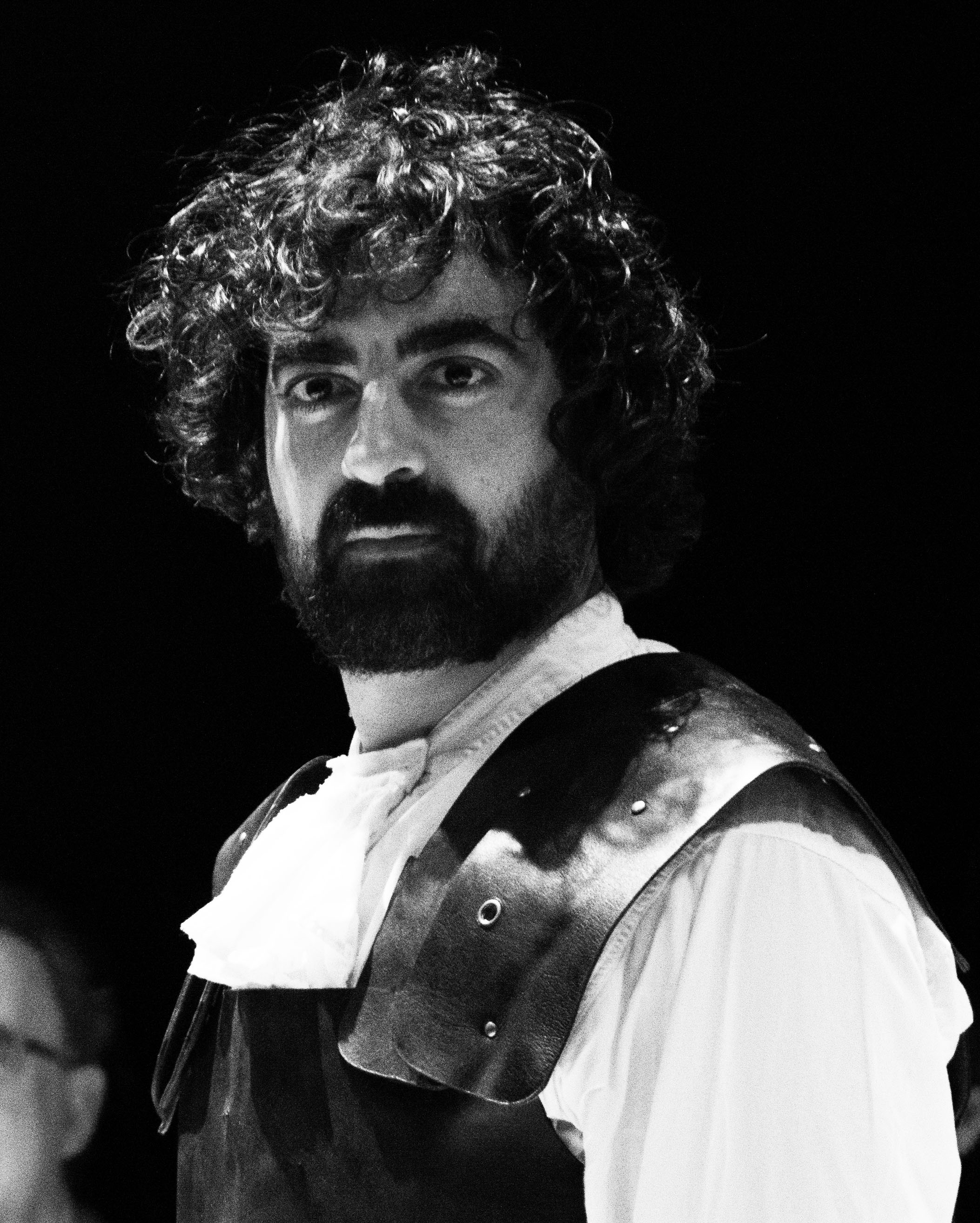 TEATRO                                                                                                                                                                                                                                                           .                            TEATRO                                                                                                                                                                                                                                                           .                            TEATRO                                                                                                                                                                                                                                                           .                            TEATRO                                                                                                                                                                                                                                                           .                            Un Tranvía llamado DeseoStanley KowalskiStanley KowalskiEl Somni TeatreLa Conferencia(Monologo)(Monologo)LookAtMeYo, OdiseoOdiseoOdiseoGarridoescenicLa Gran Aventura de Jaime IJaime IJaime IGarridoescenicLa Comedia De Los ErroresAntfolo de SiracusaAntfolo de SiracusaTeatre Principal de PalmaEl Solitario OesteColeman ConnorColeman ConnorLa FornalLucrecia o Roma LibreGeneral ColatinoGeneral ColatinoLa trupEl BalcónEl GeneralEl GeneralTeatre Principal de PalmaIvanovIvanovIvanovLa FornalMuerte De Una DamaXim PuigdesauraXim PuigdesauraTeatre Nacional de cataluñaTapeJonJonLa FornalMucho Ruido y Pocas NuecesDogberryDogberryTeatre Principal de PalmaNoche De ReyesAntonioAntonioRafel Oliver ProductionsSueño De Una Noche De VeranoPuckPuckRafel Oliver ProductionsTV                                                                                                                                                                                                                                                                       .TV                                                                                                                                                                                                                                                                       .TV                                                                                                                                                                                                                                                                       .TV                                                                                                                                                                                                                                                                       .La RieraRepartoRepartoTV Serie,  TV3Palma Pam a PamPresentadorPresentadorSerie Documental,  IB3TVMigjornSecundarioSecundarioSitcom, IB3TVLlagrima de sangSecundarioSecundarioTV Serie,  IB3TVVentdelplàRepartoRepartoTV Serie,  TV3Ous I CaragolsProtagonistaProtagonistaSitcom, IB3TVLaberint de PassionsSecundarioSecundarioTV Serie,  IB3TVVallterraSecundarioSecundarioTV Serie,  IB3TVMossen CapellàSecundarioSecundarioTV Serie,  IB3TV CINE                                                                                                                                                                                                                                                                  .CINE                                                                                                                                                                                                                                                                  .CINE                                                                                                                                                                                                                                                                  .CINE                                                                                                                                                                                                                                                                  .Como todas las mañanasProtagonistaProtagonistaBy Toni NievasPleamar (Corto)ProtagonistaProtagonistaBy J.C. MartorellLa Maleta (Corto)ProtagonistaProtagonistaBy Luis OrtasRatas (Corto)ProtagonistaProtagonistaBy Javi PueyoDeshieloGrushenka (Corto)Secundario                   SecundarioSecundario                   SecundarioBy Toni NievasBy Luis OrtasParte Amistoso (Corto)SecundarioSecundarioBy Luis OrtasAnimales De Dirección (Corto)SecundarioSecundarioBy Toni NievasHABILIDADES                                                                                                                                                                                                                                             .HABILIDADES                                                                                                                                                                                                                                             .HABILIDADES                                                                                                                                                                                                                                             .HABILIDADES                                                                                                                                                                                                                                             .Premio de los Teatros públicos2016Mejor ActorGanadorPremio Escénica2011Mejor ActorNominadoPremio Escénica2011Mejor ActorGanadorPremio Escénica2009/10Mejor ActorGanador